Dear Parent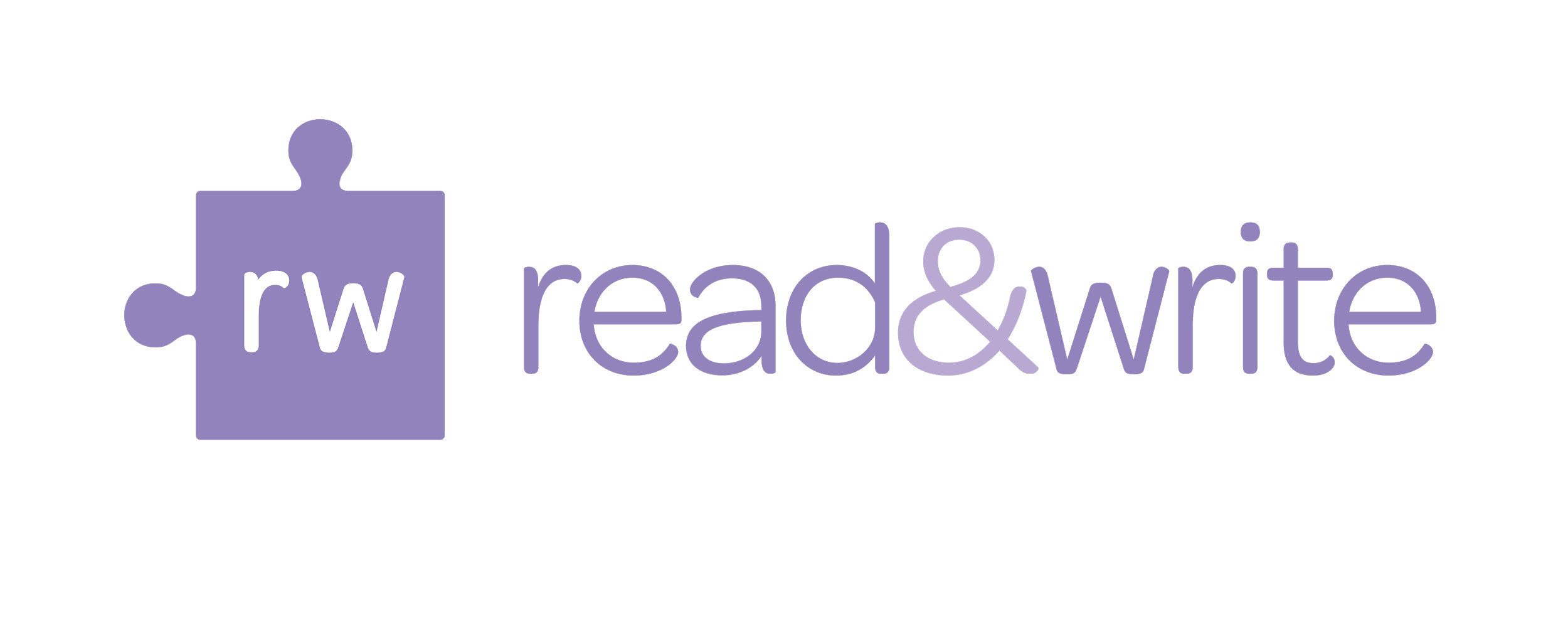 Read&Write is available for home use. Free!Your school has been using a software tool called Read&Write from Texthelp to help every pupil improve in literacy. We’re pleased to say that this is now available for home use on any device your child uses.This means that the software they use in school can now also be used at home for homework and study - in an effort by the school to support every child’s learning.  Read&Write is a piece of software that works as a ‘toolbar’ in conjunction with familiar tools such as Word, Google Docs and web browsers. It offers a range of powerful support tools to help students gain confidence with reading, writing, studying and research:
Text-to-speech to hear words, passages, or whole documents read aloud with easy-to-follow dual color highlightingDictionary definitions and pictures to identify the meaning of words With speech-to-text, dictate words to assist with writing, proofreading & studyingWord prediction to offer suggestions for the current or next word to build writing skillsCollection of highlights from text in documents, from a web page or PDF for summarising and research to help revisionPupils can receive voice notes in their documents to get teacher feedback on work - helping them improve their work fasterSimplify text on web pages to remove ads and other items that can be distractingWatch this overview video of Read&Write featuresAt school, your child is already using Read&Write to access these powerful learning tools, and you can now download the software for home use by following the links below.The school is very encouraged by the progress many pupils have already made in school by using Read&Write and we hope you will take the time to download the software at home so they can continue to receive this fantastic support tool. Together we’ll help them reach their potential.Quick steps to download:You can download on up to 5 devices - Windows PC, Google Browser, Chromebook and Mac are all supported.Always use the valid pupils school email account information when logging into Read&Write software.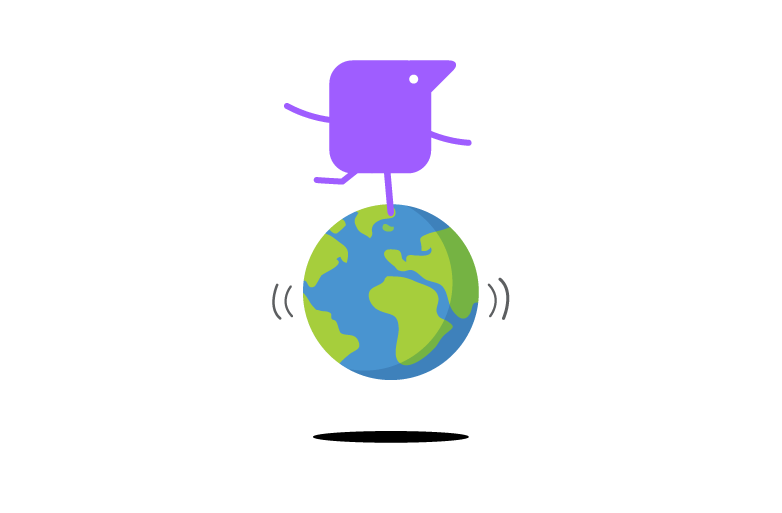 Read&Write for GoogleLink to download Link to quick reference guideLink to training portalLink to YouTube tutorial videosRead&Write for WindowsLink to quick reference guideLink to training portalLink to YouTube tutorial videos